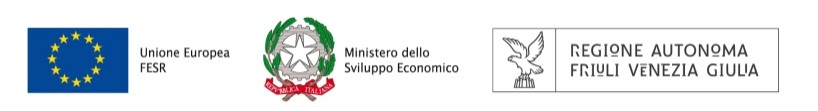 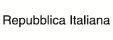 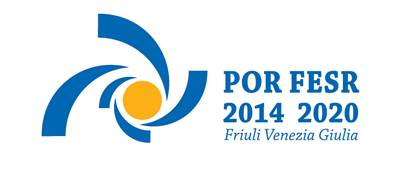 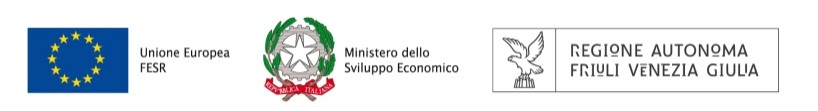 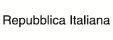 Nota informativaLa presente nota informativa assolve all’obbligo di comunicazione previsto dagli articoli 13 e 14 della legge regionale 20 marzo 2000, n. 7 (Testo unico delle norme in materia di procedimento amministrativo e di diritto di accesso) e dall’articolo 12, comma 4 del Bando emanato con deliberazione della Giunta regionale 717/2017, del decreto legislativo 30 giugno 2003, n. 196/2003 (Codice in materia di protezione dei dati personali), nonché dell’articolo 125 paragrafo 4 lettera c)del Regolamento (UE)n. 1303/2013.Amministrazione e struttura competenteRegione autonoma Friuli Venezia Giulia (di seguito, Regione)Direzione centrale lavoro, formazione, istruzione, pari opportunità, politiche giovanili, ricerca e università – Area Agenzia Regionale per il Lavoro - Servizio politiche del lavoroVia San Francesco 37, Trieste – PEC: lavoro@certregione.fvg.itResponsabili del procedimento e dell’istruttoriaIl responsabile del procedimento è il titolare della posizione organizzativa Interventi di politica attiva del lavoro, nell’ambito del Servizio politiche del lavoro, dell’Area Agenzia Regionale per il Lavoro, della Direzione centrale lavoro, formazione, istruzione, pari opportunità, politiche giovanili, ricerca e università, dott.ssa Alessandra Miani tel. 040 3775151_email: alessandra.miani@regione.fvg.it Il responsabile dell’istruttoria è uno o più fra gli elencati funzionari della Struttura regionale attuatrice del bando in parola, designato/i a curare l’istruttoria della singola pratica:Vittoria Rinaldo tel. 0481 386603 _ email: vittoria.rinaldo@regione.fvg.itOggetto del procedimentoConcessione di contributi a fondo perduto a favore di aspiranti imprenditori e nuove imprese che, dopo aver beneficiato di un percorso formativo svolto nell’ambito di IMPRENDERO' 4.0, intendano creare nuove realtà imprenditoriali a valere sul Programma Operativo Regionale FESR 2014-2020, Asse II Promuovere la competitività delle piccole e medie imprese – Azione 2.1 Interventi di supporto alla nascita di nuove imprese sia attraverso incentivi diretti, sia attraverso l’offerta di servizi, sia attraverso interventi di micro-finanza – Attività 2.1.a Supporto alla nuova realtà imprenditoriale, grazie al percorso formativo svolto con IMPRENDERO’.Termine del procedimentoIl procedimento contributivo si articola nei seguenti principali fasi procedimentali:a) concessione del contributo, che, in caso di esito positivo dell’istruttoria e di utile collocamento in graduatoria, si conclude con l’adozione di specifico provvedimento entro 180 giorni dal termine finale per la presentazione delle domande (articolo 17, comma 1);b) liquidazione anticipata del contributo, che, in caso di esito positivo dell’istruttoria, si conclude con l’adozione di specifico provvedimento entro 60 giorni dall’eventuale presentazione della domanda di anticipazione (articolo 20, comma 1);c) approvazione della rendicontazione di spesa ed eventuale liquidazione a saldo del contributo, che, in caso di esito positivo dell’istruttoria, si conclude con l’adozione di specifico provvedimento entro 90 giorni dalla presentazione della rendicontazione di spesa(articolo 22, comma 3);I termini per l’adozione dei provvedimenti sono sospesi in pendenza:· dei termini assegnati per la presentazione di eventuali integrazioni della documentazione;· nei casi previsti dall’articolo 7 della legge regionale 7/2000.I soggetti titolati hanno diritto di prendere visione degli atti del procedimento ai sensi dell’art. 16 della L.R. 7/2000. Il diritto di accesso viene esercitato in via informale mediante richiesta, anche verbale, all’ufficio competente. Qualora non sia possibile l’accoglimento immediato della richiesta in via informale, nei casi previsti ai sensi dell’art 61 della L.R. 7/2000, il richiedente è invitato contestualmente a presentare richiesta formale, nei casi previsti dall’articolo 7 della legge regionale 7/2000.Informativa ai sensi dell’articolo 13 del DLgs 196/2003 (Codice in materia di protezione dei dati personali)In conformità al D.Lgs. n. 196/2003 “Codice in materia di protezione dei dati personali”, il trattamento dei dati forniti alla Regione Autonoma Friuli Venezia Giulia a seguito della partecipazione al bando avviene esclusivamente per le finalità del bando stesso e per scopi istituzionali, nella piena tutela dei diritti e della riservatezza delle persone e secondo i principi di correttezza, liceità e trasparenza.Ai sensi dell’art. 13 del citato D.Lgs. n. 196/2003 si precisa quanto segue:i dati forniti sono trattati dalla Regione Autonoma Friuli Venezia Giulia per l’espletamento degli adempimenti connessi alla procedura di cui al presente bando, ivi compresa la fase dei controlli sulle autocertificazioni;il conferimento dei dati è obbligatorio e l’eventuale rifiuto potrebbe comportare la mancata assegnazione dell’aiuto;la raccolta e il trattamento dei dati saranno effettuati anche mediante strumenti informatici e telematici;i dati potranno essere comunicati agli enti preposti alla verifica delle dichiarazioni rese dal beneficiario ai sensi del D.P.R. n. 445/2000 e ad ogni soggetto che abbia interesse ai sensi della Legge regionale 7/2000 e ss.mm.ii.;i dati anagrafici del richiedente e le informazioni circa gli esiti delle fasi di ammissibilità e valutazione saranno diffusi secondo le norme che regolano la pubblicità degli atti amministrativi presso la Regione Autonoma Friuli Venezia Giulia, e sul sito internet della Regione, al fine di divulgare gli esiti finali delle procedure amministrative;il titolare del trattamento dei dati è la Regione Autonoma Friuli Venezia Giulia, Direzione centrale lavoro, formazione, istruzione, pari opportunità, politiche giovanili, ricerca e università; il responsabile del trattamento dei dati è il Servizio Politiche del Lavoro nella persona del Direttore pro tempore; il responsabile della sicurezza dei trattamenti svolti con l’ausilio di mezzi elettronici o comunque automatizzati e della conservazione dei relativi dati personali è INSIEL Spa; gli incaricati del trattamento dei dati sono i funzionari del Servizio Politiche del Lavoro responsabili del procedimento e dell’istruttoria sulla singola pratica;Ai sensi dell'art. 7 del D.Lgs. n. 196/2003, l'interessato può esercitare i suoi diritti nei confronti del titolare del trattamento in ogni momento, inviando una comunicazione all’indirizzo di posta elettronica certificata: lavoro@certregione.fvg.itDecreto Legislativo n. 196/2003, Art. 7 - Diritto di accesso ai dati personali ed altri diritti1. L'interessato ha diritto di ottenere la conferma dell'esistenza o meno di dati personali che lo riguardano, anche se non ancora registrati, e la loro comunicazione in forma intelligibile.2. L'interessato ha diritto di ottenere l'indicazione:a. dell'origine dei dati personali;b. delle finalità e modalità del trattamento;c. della logica applicata in caso di trattamento effettuato con l'ausilio di strumenti elettronici;d. degli estremi identificativi del titolare, dei responsabili e del rappresentante designato ai sensi dell'articolo 5, comma 2;e. dei soggetti o delle categorie di soggetti ai quali i dati personali possono essere comunicati o che possono venirne a conoscenza in qualità di rappresentante designato nel territorio dello Stato, di responsabili o incaricati.3. L'interessato ha diritto di ottenere:a. l'aggiornamento, la rettificazione ovvero, quando vi ha interesse, l'integrazione dei dati;b. la cancellazione, la trasformazione in forma anonima o il blocco dei dati trattati in violazione di legge, compresi quelli di cui non è necessaria la conservazione in relazione agli scopi per i quali i dati sono stati raccolti o successivamente trattati;c. l'attestazione che le operazioni di cui alle lettere a) e b) sono state portate a conoscenza, anche per quanto riguarda il loro contenuto, di coloro ai quali i dati sono stati comunicati o diffusi, eccettuato il caso in cui tale adempimento si rivela impossibile o comporta un impiego di mezzi manifestamente sproporzionato rispetto al diritto tutelato.4. L'interessato ha diritto di opporsi, in tutto o in parte:a. per motivi legittimi al trattamento dei dati personali che lo riguardano, ancorché pertinenti allo scopo della raccolta;b. al trattamento di dati personali che lo riguardano a fini di invio di materiale pubblicitario o di vendita diretta o per il compimento di ricerche di mercato o di comunicazione commerciale.Ulteriori informazioniAi sensi del Reg. n. 1303/2013, i soggetti finanziati, in caso di accettazione dello stesso, saranno inclusi nell'elenco dei beneficiari pubblicato sul sito della regione a norma dell'art. 115, par. 2, e da Allegato XII di detto Regolamento.Ai sensi dell’art. 125 paragrafo 4 lettera c) del Reg. (UE) 1303/2013 i dati contenuti nelle banche dati a disposizione della Commissione Europea saranno utilizzati attraverso l’applicativo informatico ARACHNE, fornito all’Autorità di gestione dalla Commissione Europea, per l’individuazione degli indicatori di rischio di frode.  